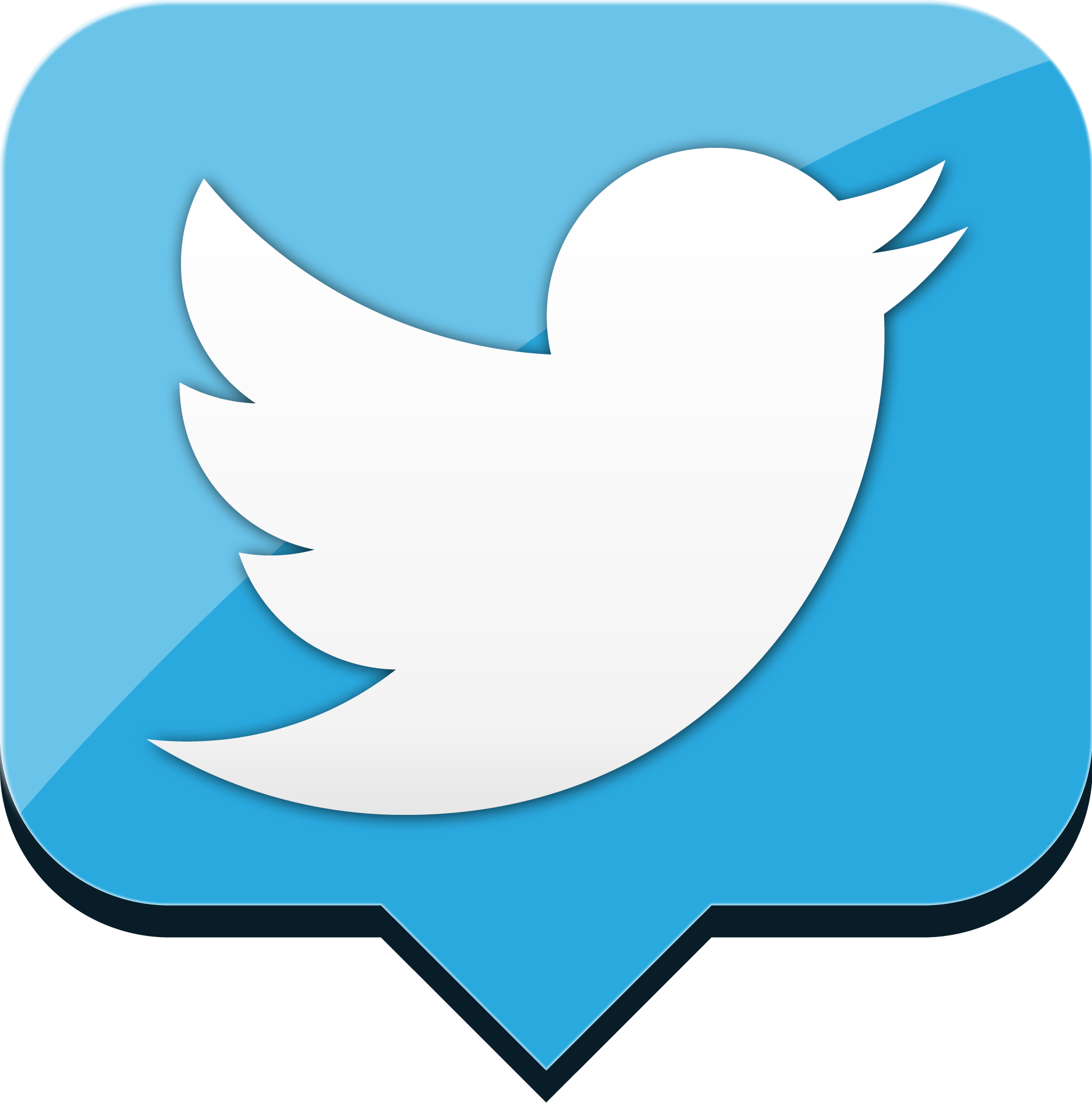 Stretch & ChallengeWho would you like to ask a question to? Persons name or positionWhat would you ask them?